The mean price of ACT’s residential dwellings increased in the December quarter 2023The total value of residential dwellings in the ACT increased by 1.2 per cent to $187.3 billion in the December quarter 2023. The number of residential dwellings rose by 1,300 to 197,500 this quarter. The mean price of residential dwellings increased by 0.6 per cent to $948,500 this quarter, to be 1.5 per cent lower through the year to the December quarter 2023.Nationally, the total value of residential dwellings increased by 1.9 per cent to $10,397.1 billion in the December quarter 2023. The mean price of residential dwellings increased by 1.5 per cent to $933,800 this quarter. Across Australia, NSW recorded the highest mean price of residential dwellings ($1,184,500), followed by the ACT ($948,500) and Victoria ($895,000). The lowest mean price is in the Northern Territory ($489,200).ABS Total Value of Dwellings – December Quarter 2023Residential Property Market – December Quarter 2023Chart 1: Dwelling stock, Canberra and Australia 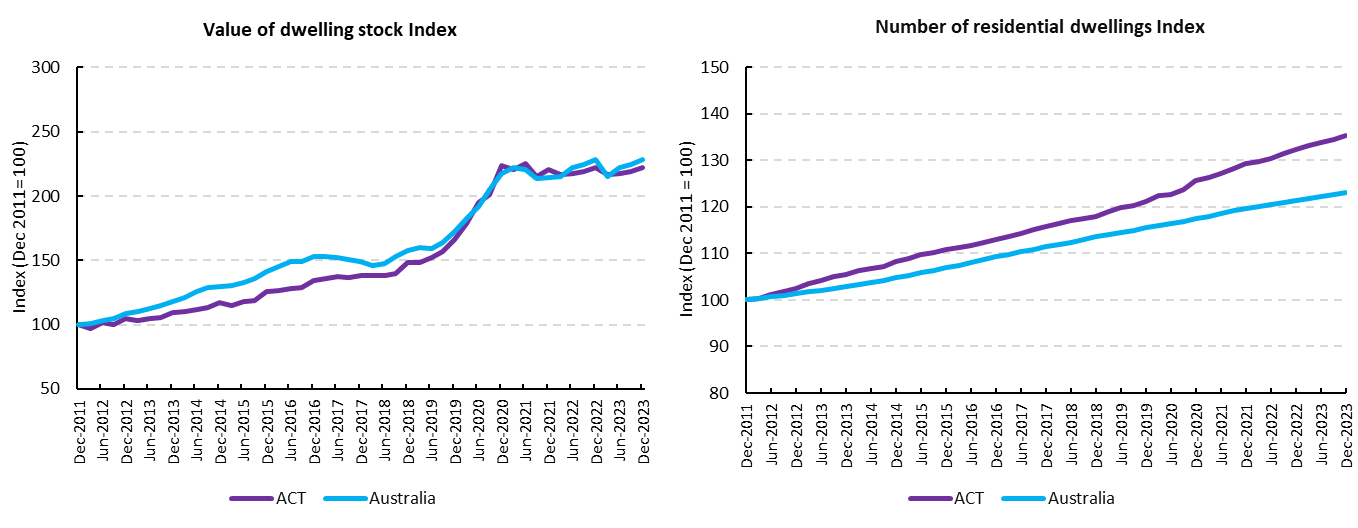 Source: ABS Release: Total Value of Dwellings.Chart 2: Mean price of residential dwellings, December Quarter 2023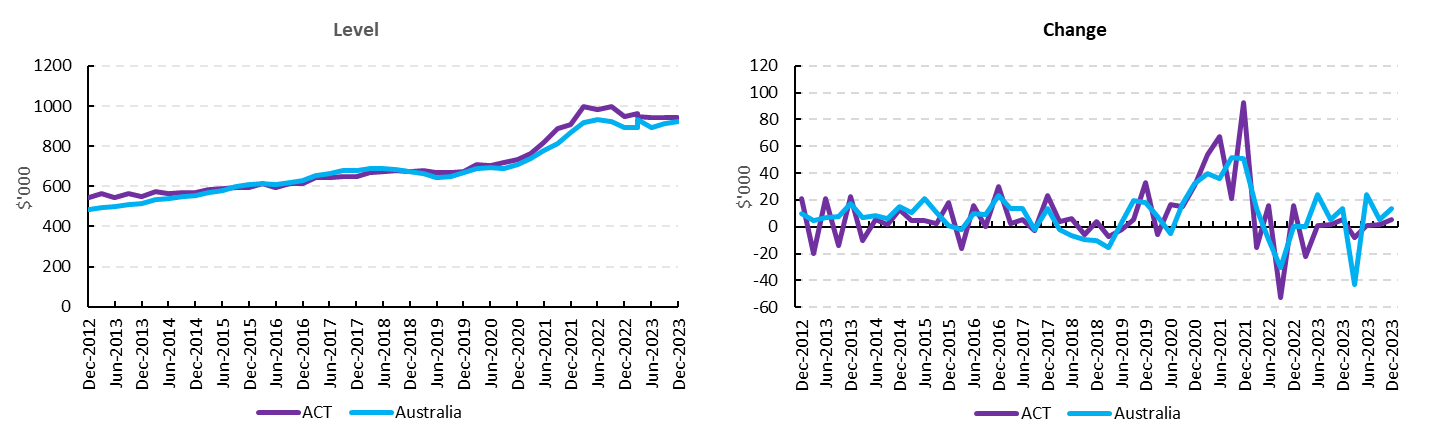 Source: ABS Release: Total Value of Dwellings.Chart 3: Mean dwelling price and median price of transfers, Capital City, December Quarter 2023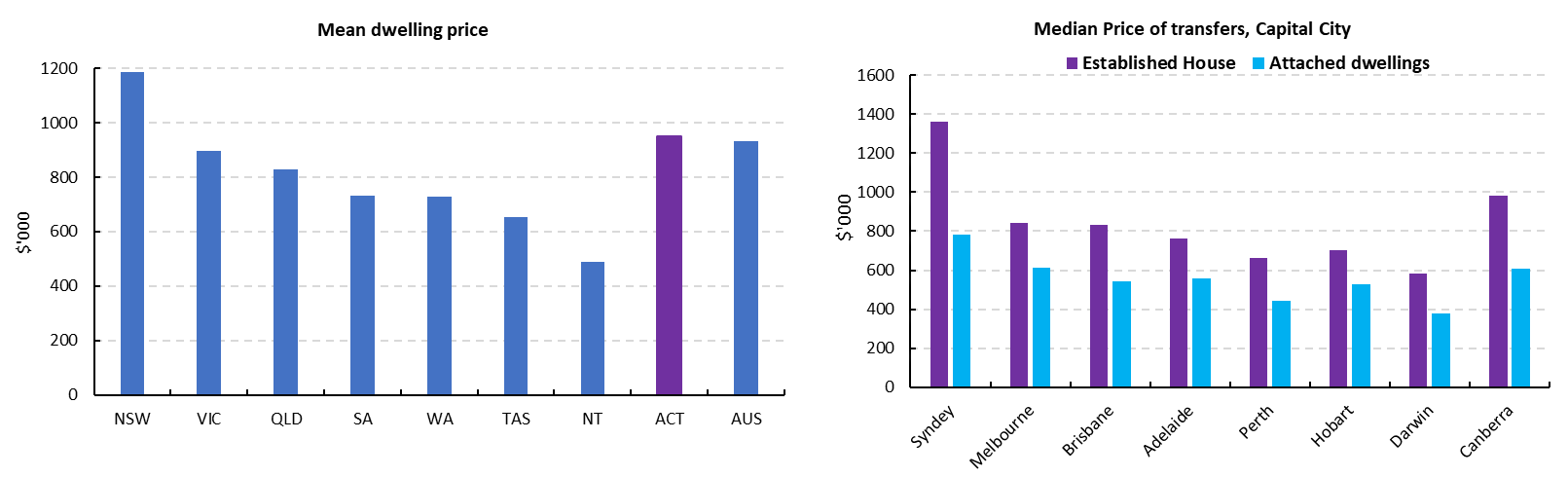 Source: ABS Release: Total Value of Dwellings.Dec Qtr 2022Sep Qtr 2023Dec Qtr 2023Change (%)Change (%)Dec Qtr 2022Sep Qtr 2023Dec Qtr 2023QuarterlyTTYACTMean price ($'000) 962.8  943.3  948.5 0.6-1.5Number ('000) 193.1  196.2  197.5 0.72.3Total Value ($b) 185.9  185.0  187.3 1.20.8AustraliaMean price ($'000) 891.0  920.4  933.8 1.54.8Number ('000) 10,969.0  11,082.1  11,134.6 0.51.5Total Value ($b) 9,773.3  10,200.3  10,397.1 1.96.4Capital citiesEstablished HouseEstablished HouseEstablished HouseAttached DwellingAttached DwellingAttached DwellingCapital citiesMedian Price of Transfers ($'000)Change (%)Change (%)Median Price of Transfers ($'000)Change (%)Change (%)Capital citiesMedian Price of Transfers ($'000)Quarterly TTYMedian Price of Transfers ($'000)Quarterly TTYSydney 1,360.0 -2.24.3 780.0 -1.32.0Melbourne 840.0 0.0-4.0 615.0 -0.20.0Brisbane 830.0 3.810.7 545.0 4.413.5Adelaide 760.0 5.512.6 556.0 6.915.8Perth 665.0 7.314.7 445.0 6.011.3Hobart 701.1 1.2-4.2 526.0 -4.2-6.5Darwin 585.0 -3.7-0.8 380.0 1.1-0.7Canberra 980.0 -0.3-2.0 610.0 -0.21.7